Международный Фестиваль «Звезды Нового Века» - 2018Творческие проекты (до 10 лет)Проект:Румбокс «Кухня в деревенском стиле»Направление: техническое творчествоп. Баранчинский2018 г.СодержаниеВведение.……………………………………………………………………….….3I. Кукольная миниатюра - румбокс……...……………………………………….51.1 Историческая справка………………….…………………….………..…......51.2 Характерные черты деревенского стиля……………………………….……71.3Особенности изготовления румбокс.………………………………………...8II. Практическая часть……………………………….……………….…….........102.1 Разработка идей и вариантов оформления.…...............................................102.2 Процесс создания румбокса - кухня в деревенском стиле.….....................11Заключение.……………………………………………………………………....14Список использованной литературы. Источники информации.……………...15Приложение.……………………………………………………………………...16ВведениеКукольный домик – мечта каждой девочки. Играя с куклами, девочка готовится к взрослой жизни. Создавая мебель для своих кукол, девочка учится быть заботливой и внимательной к окружающим. Мне всегда хотелось создать свой кукольный домик, расставить в комнатах маленькую мебель, посуду и игрушки. Сегодня можно купить любой домик и набор мебели для него. Кажется все просто. Но стоят такие наборы дорого, и не все могут себе позволить купить такой домик. Изготовление большого дома это долгосрочный проект. Для его создания необходимо много времени, дом с нуля строят несколько лет. И необходимо много места для его размещения. А это значит, что лучшим вариантом будет создание румбокса своими руками. Румбокс это более простой вариант кукольного дома. Для работы можно использовать бросовый материалы, обрезки картона и фанеры, лоскутки ткани и материал для лепки. Домик получится в единственном экземпляре, можно реализовать свои творческие задумки. Конечный результат принесёт радостьи гордость за себя. Глядя на работу, слыша восхищение друзей, можно будет с уверенностью сказать, это все я сделала сама.Объект исследования: румбокс - кукольный домик.Предмет исследования: кухня в деревенском стиле.Цель работы – спроектировать и создать макет кухни в деревенском стиле. Задачи:Изучить историю происхождения кукольных домиков, их виды.Изучить технологию изготовления кукольного дома и мебели.Создать макет кукольного дома – кухня в деревенском стиле.Гипотеза: Если изучить особенности создания румбокса и кукольной мебели, то можно разработать свой собственный макет кухни в деревенском стиле.  Методы исследования: проанализировать источники информации; изучить особенности изготовления кукольной мебели; разработать свой дизайн интерьера кухни; создание макета кухня в деревенском стиле.Метапредметные связи. Работа над проектом предполагает реальные взаимосвязи с предметами начальной школы: математикой, технологией, рисованием, информатикой, русским языком.  План работы:Изучить особенности кукольных домиков;Разработать свой дизайн румбокса;Подготовить необходимые материалы и инструменты;Изготовить кукольный домик - кухня в деревенском стиле;Представить результаты проекта на научно-практической конференции.I. Кукольная миниатюра - румбокс1.1 Историческая справкаРумбокс–название происходит от двух английских слов: room – комната и box – коробка, то есть «комната в коробке». Это популярный вид рукоделия и болеепростой вариант миниатюры. Румбокс — это небольшая инсталляция, выполненная на маленькой площади, на ней можно разместить, отдельную комнату, или часть ее. В такой коробке - витрине, представленинтерьер реального помещения или часть улицы. [10] До второй половины XIX века кукольные домики это символ престижа и были доступны только богатым и знатным семьям. Такие домики служили украшением интерьера и передавались по наследству. Сегодня коллекционные домики можно посмотреть в музеях. [2](Приложение 1)Основой для румбоксамогут стать коробки, чайная банки,часы, лейки, чайники, корпус старого телевизора и многое другое. Для этого надо удалить переднюю стенку или сделать её прозрачной для лучшего обзора. Единых требований к румбоксу нет, только одно правило это соблюдение пропорций и масштаба. (Приложение 2) Масштаб - соотношение размера оригинала и миниатюрной копии.Масштаб 1:12. Самая большая коллекционная миниатюра, позволяет добиваться максимальной реалистичности.Миниатюра 1:24. Редкий масштаб, в два раза меньше, чем 1:12.Миниатюра 1:48. Трёхкомнатный одноэтажный дом, умещается на площадке 15x17 сантиметров. В таком масштабе создают сюжетные сцены и оформляют миниатюру, в чайных чашках или чайных коробках.Миниатюра 1:144. «Кукольный домик для кукольного дома», миниатюра самого маленького масштаба.  Масштаб 1:6. и 1:8. Игровая миниатюра, для кукол Барби и др.Масштаб 1:18. Для изготовления диорам.Масштаб 1:35. Используют для изготовления военной миниатюры [4]Практическая значимость румбоксаКакая выгода от такого хобби? Зачем создавать домики, если ты уже не играешь в куклы? Какую пользу может принести такая миниатюра? Многие люди задают такие вопросы. Но разве всегда, все должно практичным? Есть вещи, которые созданы просто для красоты. Миниатюра бывает не только декоративной, но и функциональной: украшает интерьер, можно хранить мелкие предметы и сувениры, использовать как ночник, позволяет сохранить приметы времени, миниатюра может рассказать об обстановке и интерьере разных эпох. [9]Создавая домик своими руками, недостаточно иметь только желание. Работая над макетом, учишься многому, получаешь знания и опыт по изготовлению каркаса комнаты, учишься клеить обои и стелить паркет. Составлять чертёж мебели, сборку, окраску и многое другое.Таким образом, начиная строительство румбокса, приходится отрабатывать навыки в разных техниках, учиться новому: строительство, черчение, шитье, лепка. А так жеиспользуя бросовый материал можно создать уникальную вещь, дать вторую жизнь уже ненужным вещам.Создавая такие вещи ребёнок, не только получает удовольствие, радость от проделанной работы, но и развивает мелкую моторику и творческое мышление. [8]Кукольные дома с историей хранятся в музеях, и это очень интересно. Но есть ещё история своей семьи, если сделать дом прабабушки, бабушки или даже свой, то в будущем нашим внукам будет интересно узнать, как жили мы.1.2Характерные черты деревенского стиляКухня самая любимая комната в доме, в ней всегда тепло и уютно. Именно в ней собирается вся семья и проводит много времени, сюда приглашают гостей. Основные черты в деревенском стиле – это простота, мягкость, близость к природе, тепло и уют.Дизайн кухни зависит от региона, с которым он связан географически. Национальные стили:кантри (родом из Англии); ковбойский (пришёл из Америки); шале (родился в Швейцарии); прованс (родина – Франция); деревенский (традиционный стиль на Руси).Деревенский стиль, сельский стиль или стиль кантри – один из самых лёгких, непринуждённых стилей интерьера.Небрежность отделки. Окрашенные стены или простой рисунок на обоях, на полу - деревянные доски или линолеум. Цветовая палитра: все оттенки натуральных материалов, белая и пастельная гамма, спокойные тона.Кухонный гарнитур. Мебель должна быть массивной, грубоватой, геометрических форм, все должно быть просто и надёжно: прямоугольный стол, несколько стульев или скамейка.Большое количество вещей ручной работы: вышивка, вязаные салфетки и скатерть, сшитые занавески, на полках расписная посуда, вазочки, детские поделки и рисунки, семейные фото. Текстиль: коврики, скатерти, тюль, красивые, узорные занавески на окнах и дверях, украшенные кружевами. На полочках кружевные или вышитые салфетки. Все это подходит под стиль кантри.Оформление окон: простые деревянные крашеные окна. Занавески: яркие ткани однотонные, в клеточку, полоску или с цветочками. [5]1.3 Особенности изготовления румбоксГлавная цель при строительстве румбокса – воспроизвести интерьер комнаты в мельчайших деталях. Все должно соответствовать задумке.Строительство и отделка жилища. Подготовить план будущего интерьера, сделать наброски самостоятельно или найти в интернете. Основу для комнаты можно купить, приспособить для этого любую ёмкость. Или построить самому, используя различные материалы – фанеру, картон.Крыша - бывает съемная, стационарная или отсутствовать полностью. Можно покрыть черепицей или другим материалом. Декор стен. Для оклейки стен подойдут бумажные обои, бумага для оригами. Стены обклеивают с внутренней стороны комнаты. Стены можно покрасить краской, покрыть штукатуркой.Полы. Паркет можно собрать из деревянных линеек, палочек для мороженного. Постелить линолеум или заменить самоклеящейся плёнкой.Окно. Рамы – плотный картон, имитация стекла - прозрачный пластик.Дверь. Картон и прозрачный пластик.Мебель и декор для правдоподобности интерьераМебель необходимо создать и покрасить в соответствии с дизайном выбранного интерьера. Можно проявить фантазию и реализовать свои задумки. Это простор для творчества.Мебель - шкафы, полки, столы, стулья. Подойдут обрезки картона или пенопластовой плитки, шпажки или зубочистки. Спичечные коробки могут стать ящиками для комода. Мебельные ручки делают из бусин.Текстиль – шторы, покрывала, скатерти и коврики. Используют различные лоскутки ткани, единственное условие – ткань нужна однотонная или с мелким рисунком. Можно связать коврик, диванные подушки, кашпо для цветов.Посуда и декор. Посуду, еду, цветочные горшки, игрушки, домашних животных можно слепить из полимерной глины, массы для лепки и солёного теста. Сделать распечатку картонных коробок и склеить для разных мелочей. Маленькие предметы быта можно делать буквально из всего. Крышки от кетчупа могут стать цветочными горшками, футляры для мелких игрушек – тарелки и крышки для кастрюли. Банки с солениями и вареньем можно сделать из конденсаторов. Посуду и мебель можно покрасить акриловыми красками, украсить росписью. Картины -на плотный картон наклеить марки, фантики от конфет или любой рисунок. Рамки для картин сделать из плотного картона.Светильник. Проволочный каркас, бусины, картон, ткань, цветная бумага.Книги и журналы – распечатка настоящих книг (сканировать детские книги, уменьшить размер, распечатать и склеить). [11]Вывод по главе. Румбокс или комната в коробке, это простой вариант кукольного дома, на его создание требуется мало времени, его можно хранить на полке или столе. В румбоксе, создают интерьер только одной комнаты. Единых требований к румбоксу нет, правило только одно это соблюдение пропорций и масштаба. Так как в миниатюре создают уменьшенные в размере предметы из реальной жизни,Деревенский стиль один из самых интересных и непринуждённых стилей интерьера. Кухни в деревенском стиле наполнены простыми и нужными вещами: грубая мебель, открытые полки, пастельный цвет, салфетки, половики и т.д.При создании румбокса главная цель – воспроизвести интерьер комнаты в мельчайших деталях. При этом можно проявить фантазию и реализовать свои задумки. Взрослые и дети с увлечением создают миниатюрный мир. Именно здесь огромный простор для творчества.II Практическая часть2.1 Разработка идей и вариантов оформленияЯ поставила для себя цель спроектировать и создать макет кухни в деревенском стиле. Для достижения цели разработала план действий:рассмотреть варианты готового интерьера;разработать свой проект;подобрать материалы и инструменты;создание макета румбокса;изготовить мебель, посуду, декоративные элементы.Деревенский стиль оформления дома существует в разных странах, этот стиль отличается практичностью, непосредственностью и уютом. Стиль кантри это всегда воспоминание о домике в деревне, простой жизни, комфорте и спокойствии. Рассмотрев варианты оформления кухонь в деревенском стиле разных стран, я выбрала вариант английский кантри. [1] (Приложение 3)Румбокс изготовлен в масштабе 1:12, так как именно этот размер наиболее удобен. Не очень маленький и не очень большой.  Размеры: ширина 42 см, глубина 23 см, высота 24 см. Для работы использовала экологически чистые материалы и краски. ДВП, гофрокартон, переплётный картон, акриловые краски, клей ПВА, клей ПВА «Момент». (Приложение 4).Рассмотрев разные варианты изготовления домиков, было принято решение, что у румбокса будет отсутствовать передняя стенка и крыша. (Приложение 5). При изготовлении румбокса использовались мастер-классы  мастера миниатюры: Галиной Чирковой http://galchi.blogspot.ru.Посуда и декоративные элементы сделаны из бросового материала по разным мастер -классам мастеров миниатюры. Мебель  сделана по видео мастер-классам мастера миниатюры Minimini, с сайта «Ярмарка мастеров» https://www.livemaster.ru.2.2 Процесс создания румбокса – кухня в деревенском стилеИзготовления каркаса комнаты. Начертить и вырезать из ДВП, 4 детали дома: 3 стены, пол. Проверить, чтобы все углы были 900 градусов. Определить расположение окна и двери, вырезать. Склеить все детали.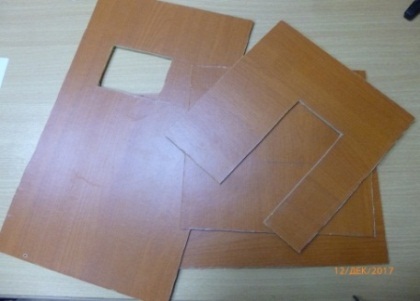 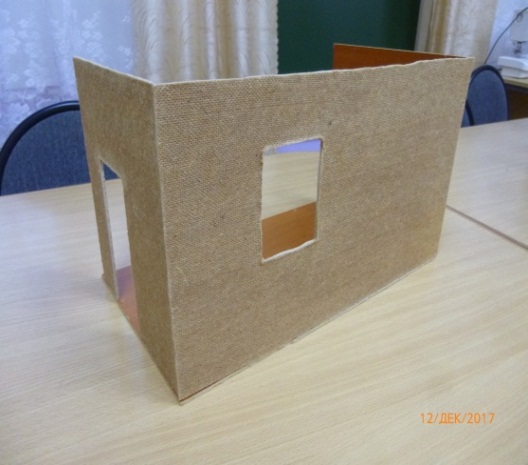 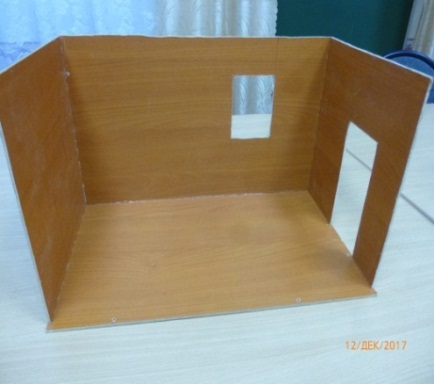 Оформление наружной стороны дома. С внешней стороны дома углы закрыты полосами из переплётного картона. Окрасить стены дома снаружи акриловыми красками. В данном случае цвет фиолетовый. 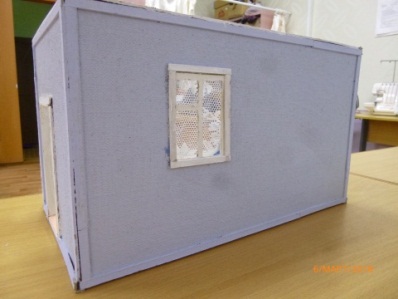 Внутренний декор дома. На стенах обои с рисунком. На одной стене закреплён «фартук». На полу постелен линолеум. (Приложение 5).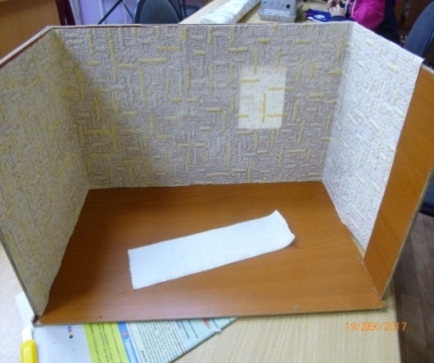 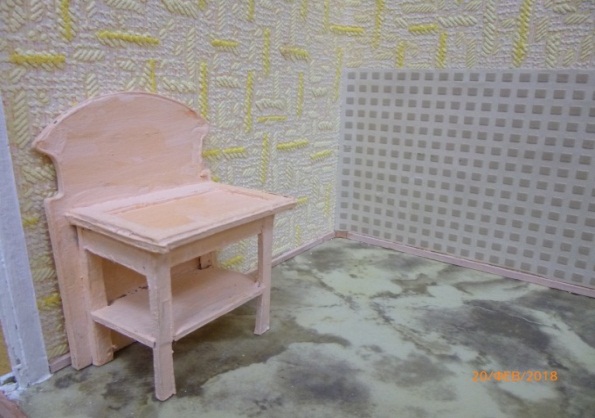 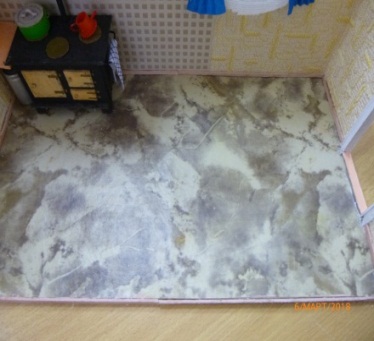 Окно. Вырезать из картона две детали рамы, окрасить. Между рамами заложить прозрачную плёнку для имитации стекла. Вставить окно в оконный проем. Вырезать из переплётного картона внешнюю и внутреннюю обналичку окна, окрасить, приклеить. Повесить тюль и шторы, добавить декоративные элементы. Гардину закрыть карнизом.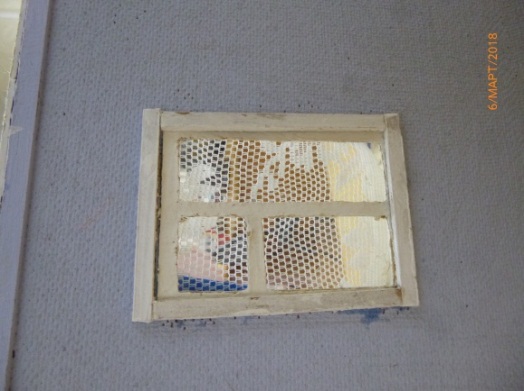 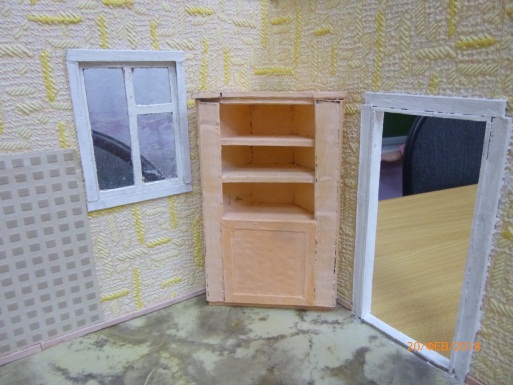 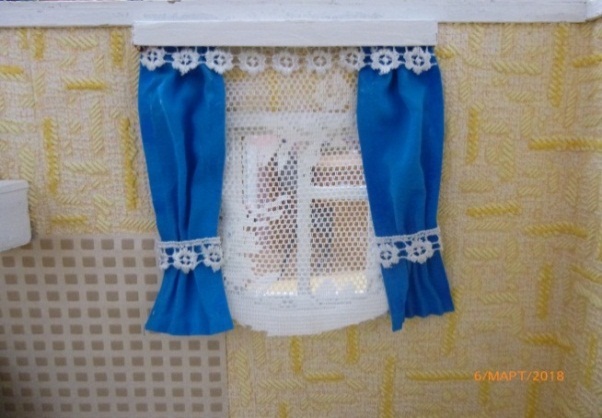 Деревенская кухня наполнена простыми и нужными вещами: варочная плита, шкаф, мойка, столы для приготовления еды, обеденный стол, скамьи. Для мебели, я использовала гофрокартон и переплетный картон. Основная часть мебель создана из гофрокартона, так как данный материал не требуют специальных инструментов и лёгкий в обработке. (Приложение 6) Вся мебель окрашена акрилом в оранжевый цвет, двух оттенков. В углу расположена плита с варочными камфорками, сбоку висит полотенце. Над плитой большая вытяжка. На полке декоративные тарелки и банки для специй, из картона. Чайник – крышка от клея «Титан», кастрюля – крышка от газировки.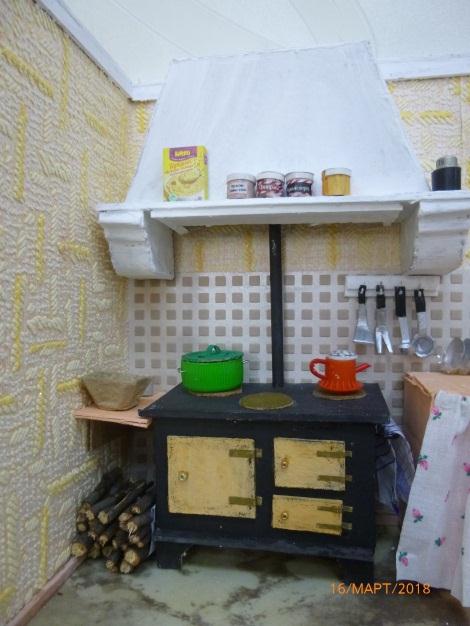 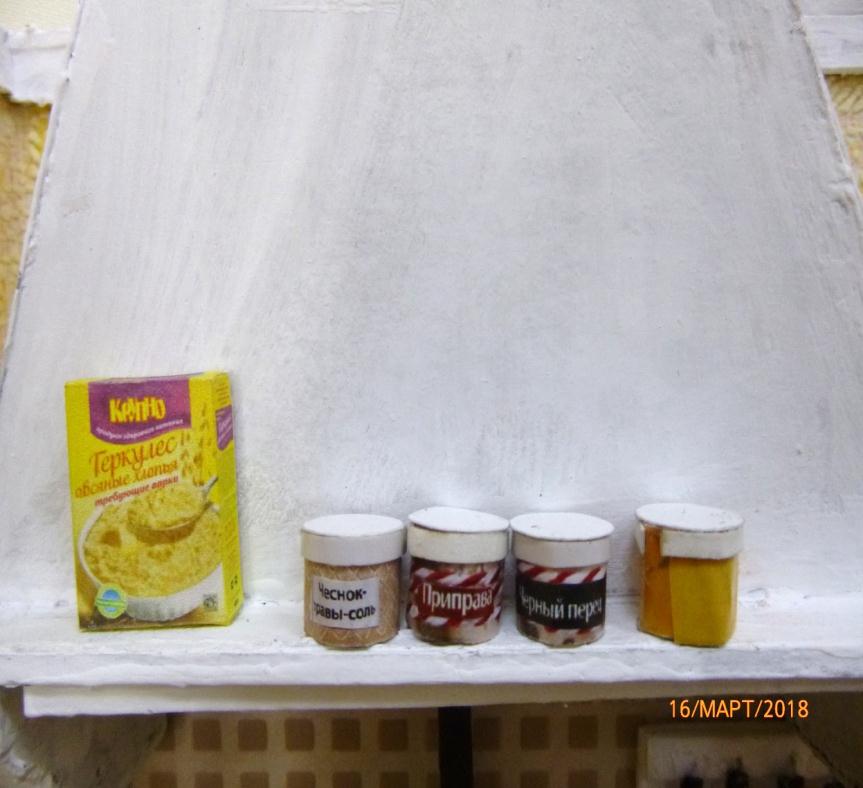 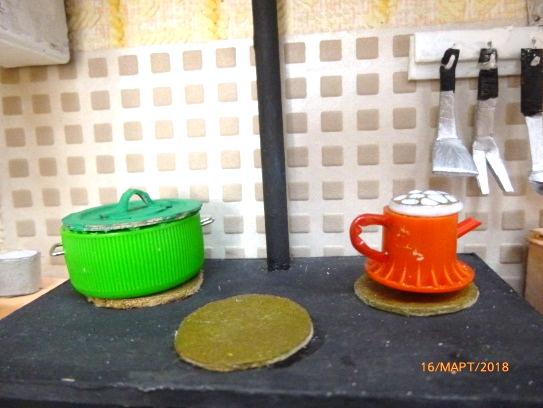 Рядом с плитой стоит стол для приготовления еды. Открытые полки закрыты шторкой. Тарелки – блистеры от таблеток, кухонные принадлежности из пластиковой упаковки для яиц.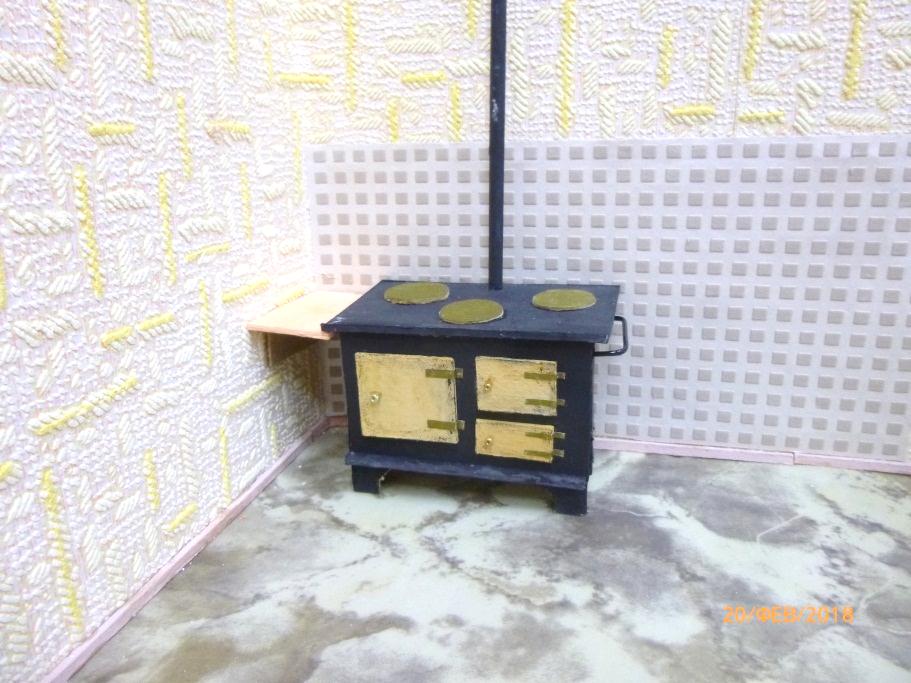 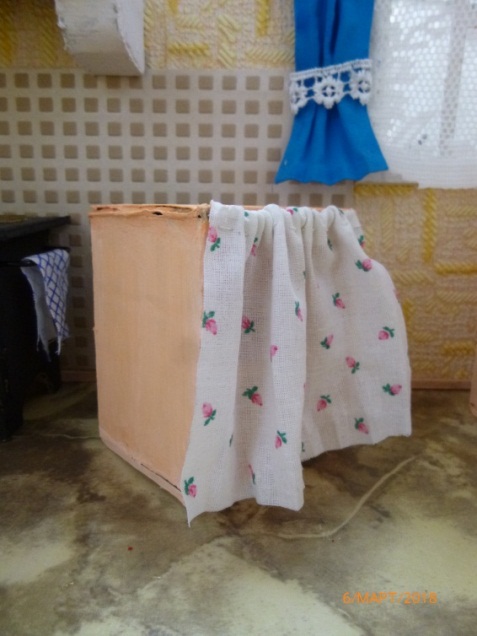 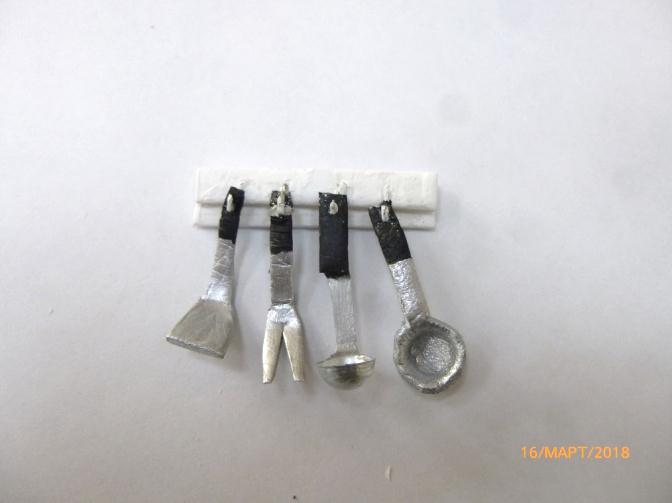 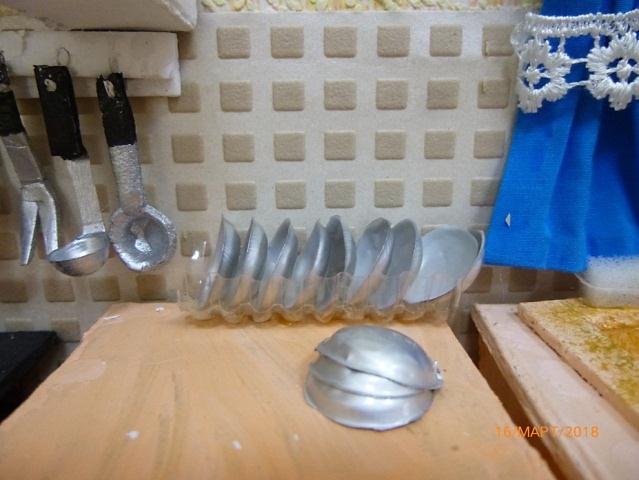 Дальше стоит стол с мойкой.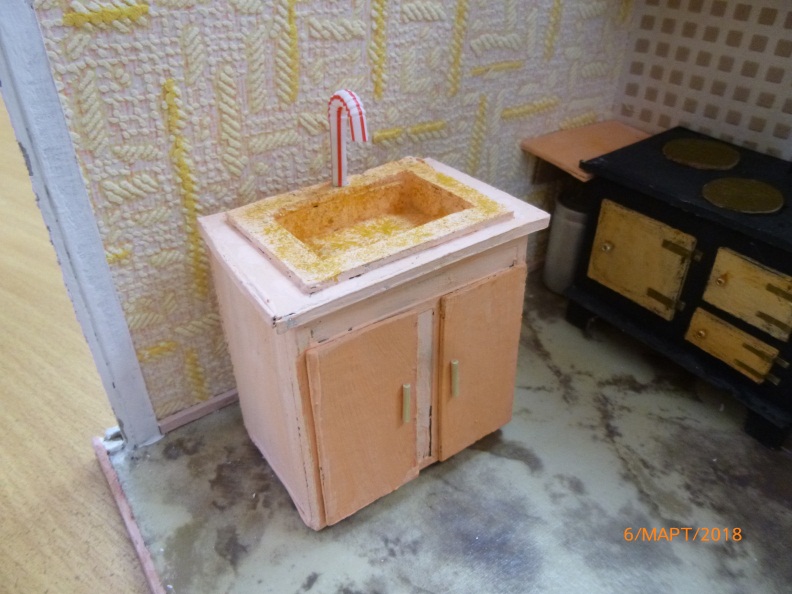 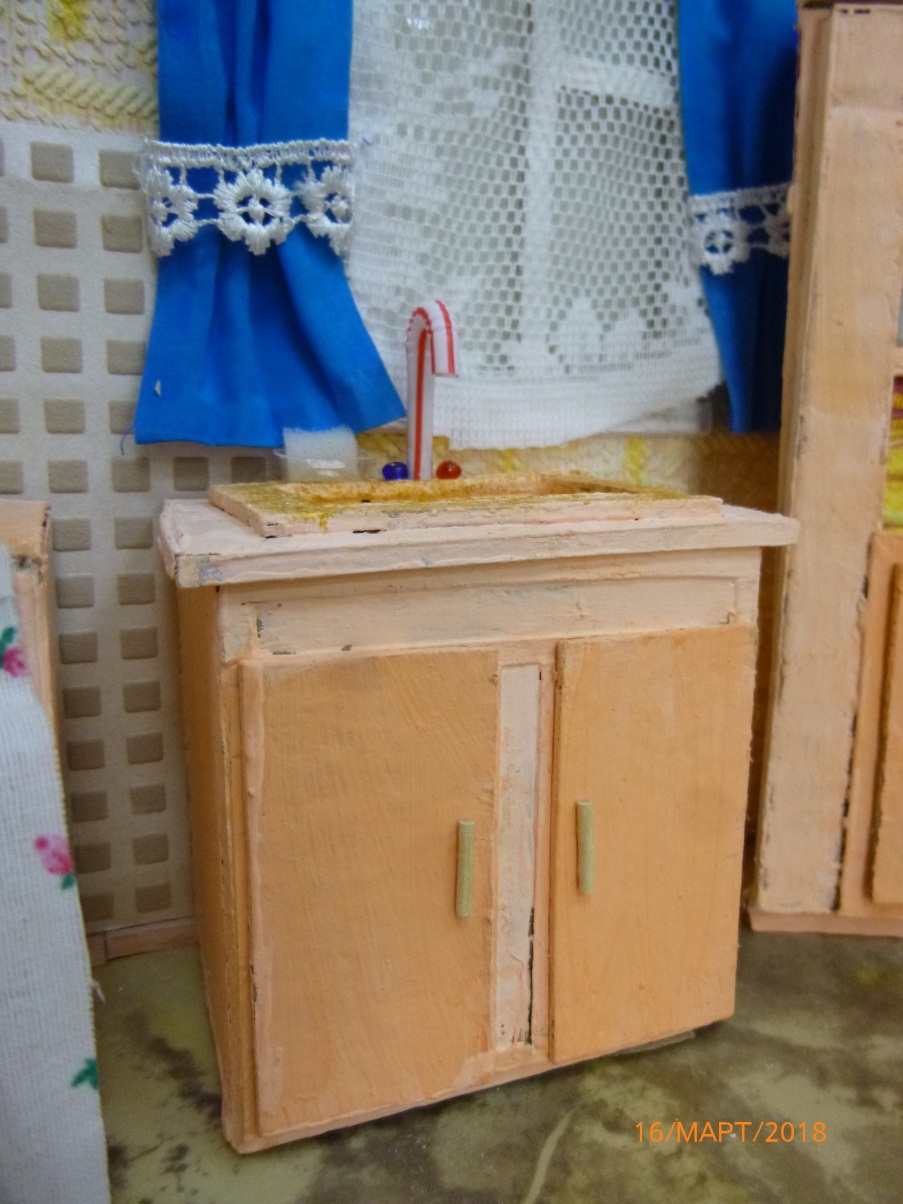 В противоположном углу расположился большой шкаф. Банки для сыпучих продуктов из прозрачных стержней, картона и конденсаторов.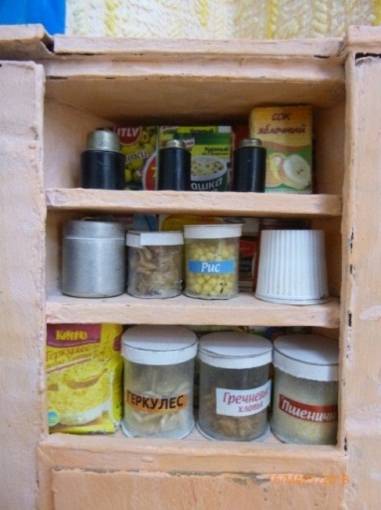 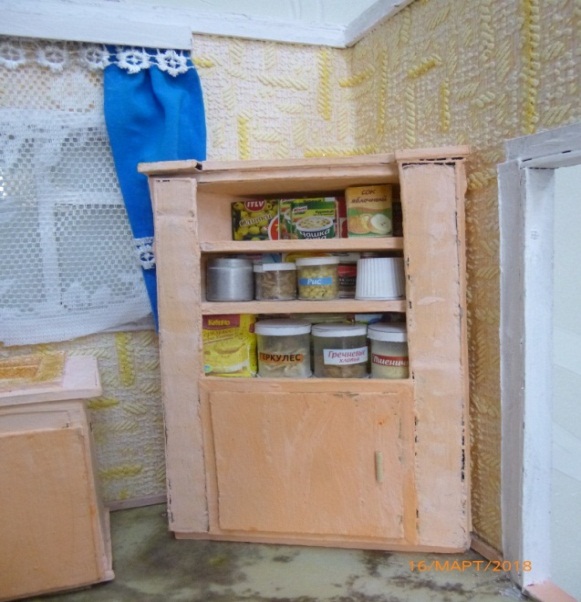 Вдоль левой стены стоит стол для разделки продуктов. На вертикальной панели расположена полка для ножей. Ножи, разделочные доски сделаны из переплётного картона.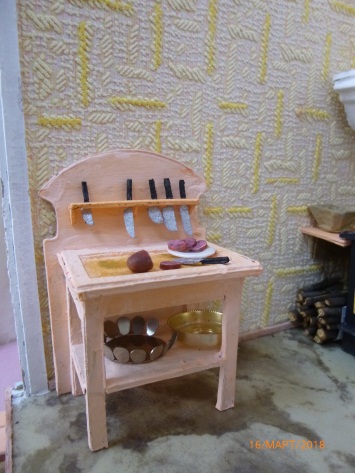 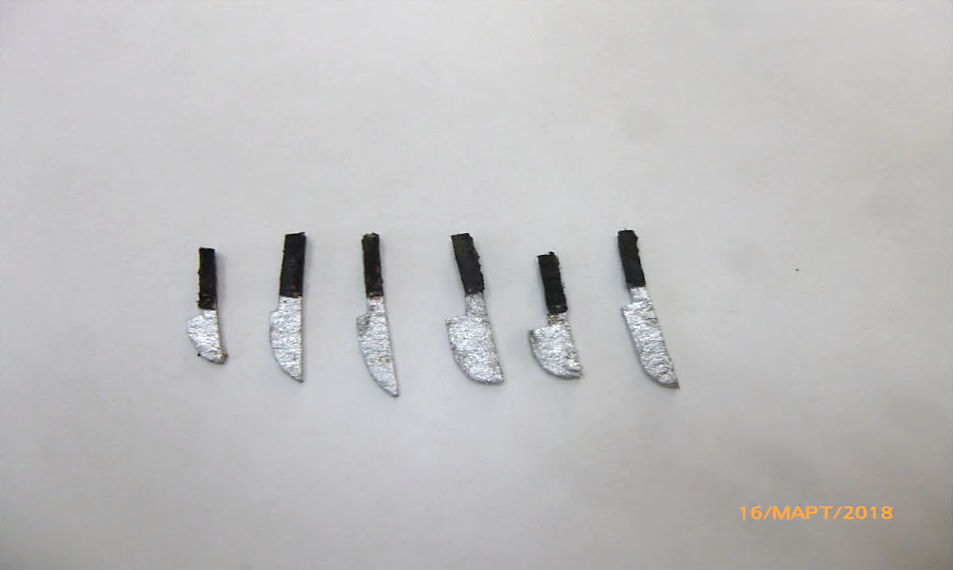 В центре комнаты стоит обеденный стол и пара скамеек. Стол накрыт к чаепитию. Продукты слеплены из полимерной глины и холодного фарфора. 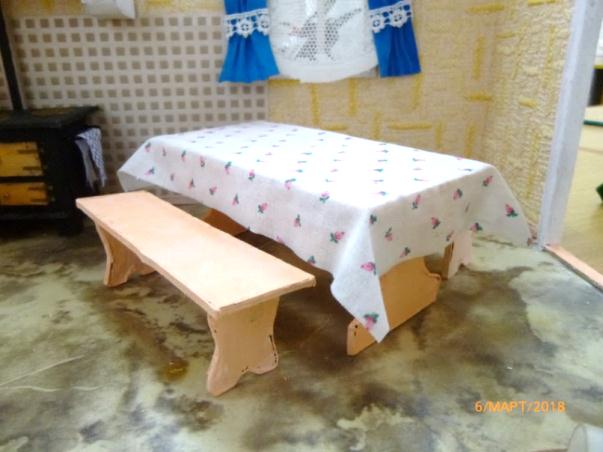 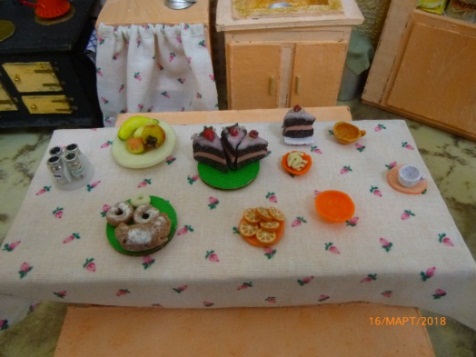 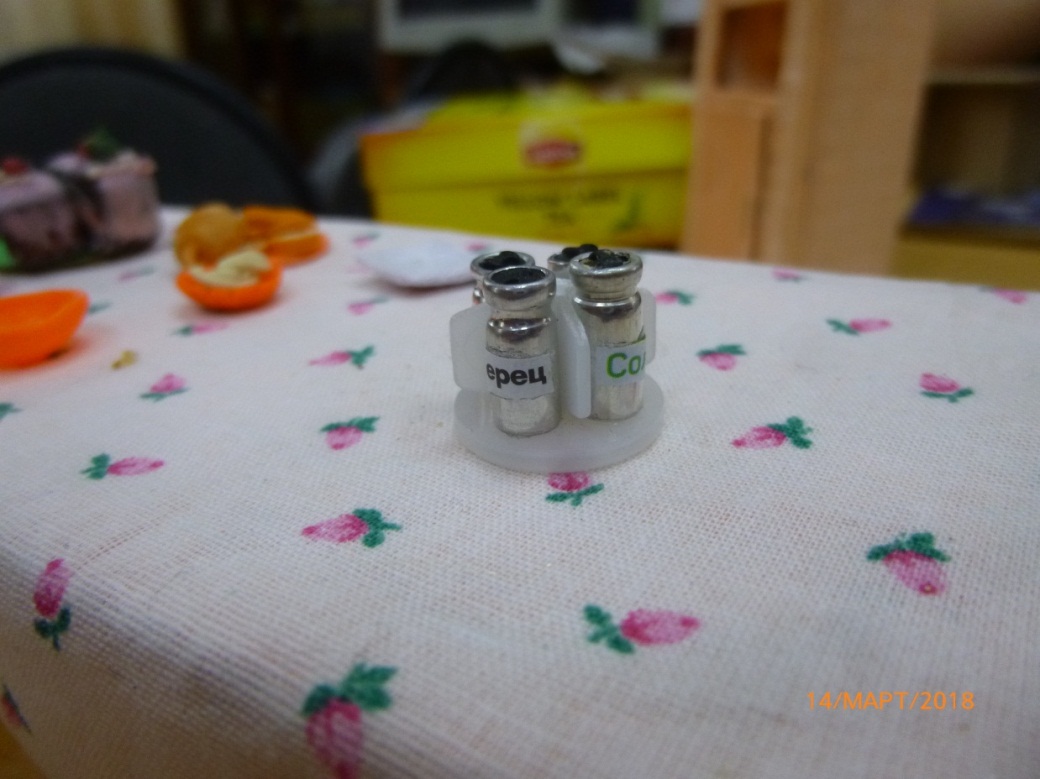 Вывод по главе. Изучив все особенности оформления интерьера в деревенском стиле, я разработала свой дизайн деревенской кухни. В своей работе я использовала доступные материалы и инструменты: это гофрокартон, переплетный картон, бросовый материал. Так как именно эти материалы лёгкие в обработке и не требуют сложных инструментов. Я сделала свой румбокс – кухня в деревенском стиле в масштабе 1/12. Постаралась учесть и создать все, что необходимо для кухни, плита, мойка, столы для приготовления еды, обеденный стол, скамьи и шкаф, посуда и декор. (Приложение 4)ЗаключениеКукольный домик, это мечта любой девочки. Большой мир в маленьком размере, такие вещи приносят большую радость. Мне захотелось создать свой домик, это кухня в деревенском стиле. Деревенский стиль простой и интересный стиль интерьера. Кухни в деревенском стиле наполнены простыми и нужными вещами: грубая мебель, открытые полки, пастельный цвет, салфетки, половики и т.д. Работая над макетом в течение 7 месяцев, я поняла, что реализация всех этапов проекта, это большой труд. Работая над одним макетом, приходится использовать разные виды рукоделия, учиться чему-то новому. Я узнала, что раньше кукольные домики были игрушками для взрослых, и стоили она очень дорого. Изучая историю, особенности создания кукольных домиков и кукольной мебели, можно расширить свой кругозор. Создавая все элементы кухни, учишься вниманию и терпению. Так как единых требований к румбоксу нет, то можно проявить фантазию и реализовать свои задумки.Для изготовления интерьера использовала три материала – картон, текстиль, бросовый материал. Я научилась работать с гофрокартоном, вырезать, окрашивать и оклеивать, узнала его достоинства и недостатки. Моя гипотеза подтвердилась, если внимательно изучать чужой опыт, то можно разработать и создать свой макет домика в любом стиле.Я добилась своей цели, создала кухню в деревенском стиле. Создавая свой домик, я получила много положительных эмоций, знания и опыт. Работая над этим проектом, я уже задумала новый, это будет деревенская изба.Список использованной литературы. Источники информацииЛитература.Назарова Г.И. Нащокинский домик. [Текст] / Г.И. Назарова, Издательство «Аврора». Санкт-Петербург, 2000, 65 стр. ил.Сайты в Интернете.Баровская Алена. История возникновения кукольной миниатюры [Электронный ресурс] Алена Баровская - Режим доступа: https://www.livemaster.ru. Дата доступа 5.10.17Где живут мишки? В румбоксе. [Электронный ресурс] Мастерская предметов декора интерьерные игрушки - Режим доступа: http://lovelypuppets.ru. Дата доступа 15.11.17Кукольные домики и масштаб кукольных миниатюр. [Электронный ресурс] Режим доступа - http://www.toybytoy.com/mini. Дата доступа 22.10.17Мастер Minimini . Видео мастер-класс: Мастерим шкаф для кукол. Делаем миниатюрный комод для кукол. Делаем миниатюрный стульчик для кормления. - [Электронный ресурс] Режим доступа: https://www.livemaster.ru. Дата доступа 8.12.17Новикова Татьяна. Румбокс что это такое? [Электронный ресурс] Татьяна Новикова. - Режим доступа: http://hobbyall.ru. Дата доступа 28.09.17Хобби для влюбленных в миниатюры – румбокс для кукол. [Электронный ресурс] - Режим доступа: http://zhenskie-uvlecheniya.ruДата доступа 12.01.18Чиркова Галина. МК румбокс. [Электронный ресурс] Галина Чиркова - Режим доступа: http://galchi.blogspot.ru. Дата доступа 20.01.18Ярмарка мастеров. Румбоксы и мебель. Мастер-Классы. [Электронный ресурс] - Режим доступа: ttps://www.livemaster.ru Дата доступа 18.12.17Иллюстрации. 15 потрясающих идей для создания кухни своей мечты. [Электронный ресурс] Режим доступа: http://www.novate.ru. Дата доступа 8.11.17Баровская Алена. История возникновения кукольной миниатюры [Электронный ресурс] Алена Баровская - Режим доступа: https://www.livemaster.ru. Дата доступа 5.10.17Коллекционная кукольная миниатюра. [Электронный ресурс] Режим доступа: http://www.miniartdom.ru/ru/master-klassy Дата доступа 12.11. 2017Кухня в деревенском стиле и её дизайн.  [Электронный ресурс] Режим доступа: http://akuhnja.com. Дата доступа 8.10.17Назарова Г.И. Нащокинский домик. [Текст] / Г.И. Назарова, Издательство «Аврора». Санкт-Петербург, 2000, 65 стр. ил.Фотографии из личного архива участникаПриложениеПриложение 1История возникновения кукольной миниатюрыВ Европе увлечение домиками началось в 16 веке. Самый первый дом, был создан в 1558 г., по заказу баварского герцога Альберта V для дочери. Он был создан в готическом стиле, в нем было 4 этажа, 63 окна, 17 дверей,  зал для танцев, швейная и ванная комнаты. Дом уничтожен во время пожара. «Монплезир», кукольный город княгини Августы Доротеи фон Шварцбург (1666–1751). Он находится в Арнштадте, в Тюрингии. В нем находится: около двадцати домов, восьмидесяти комнат и четырехсот кукол. Куклы - принцесса и принц, ремесленники и продавцы, придворные и нищие.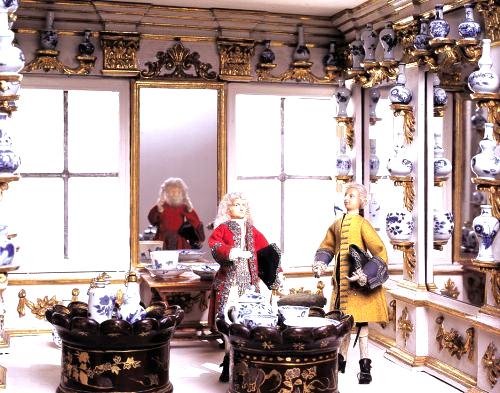 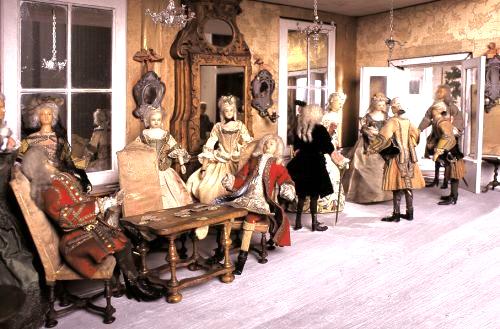 Дом №21. Кабинет фарфора                 Дом №20. Танцевальный вечер Искусство изготовления кукольных домов зародилось в Германии, Голландии и Англии. Миниатюрные дома служили и украшением и практическим руководством. В начале ХVII в. при помощи миниатюрных домов, барышень обучали искусству ведения домашнего хозяйства. [1]В17 веке кукольные дома становятся популярными. Дома с обстановкой, посудой и домашней утварью, сделанные по заказу богатых горожан, обходились в целое состояние. Предметы интерьера отличаются от реальных только масштабом.Для домов делали резную мебель, расшивали подушечки, изготавливали серебряные подсвечники, и многое другое. Самые элегантные дома, сделаны ремесленниками в Голландии. Знатные дамы, создавали интерьеры в шкафах - «кабинетах». Кукольными домами голландцы гордились больше, чем собственным жилищем.Кукольный дом NostellPriory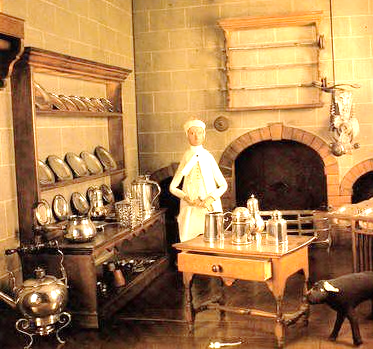 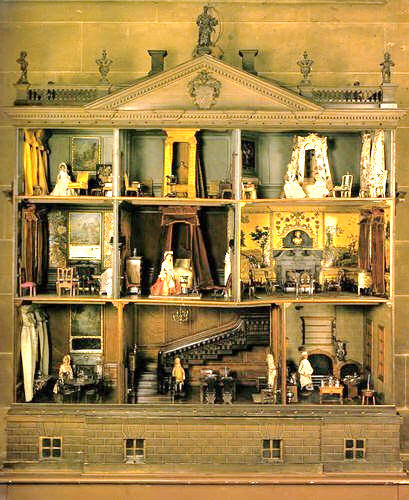 В доме 9 комнат. Дата создания: 1735-40 гг.,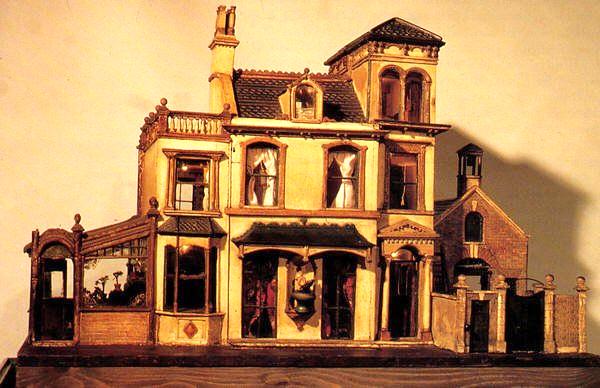 RegencyVilla . Дата постройки: 1889 год.  Сделано в Англии.В Англии кукольные дома использоваться для игр, они повторяли настоящий дом во всем, вплоть до кладки черепицы. Тогда стали выпускать дома с пластиковой мебелью. Использование дешевых материалов снизило стоимость кукольных домов и уже многие могли позволить себе его покупку.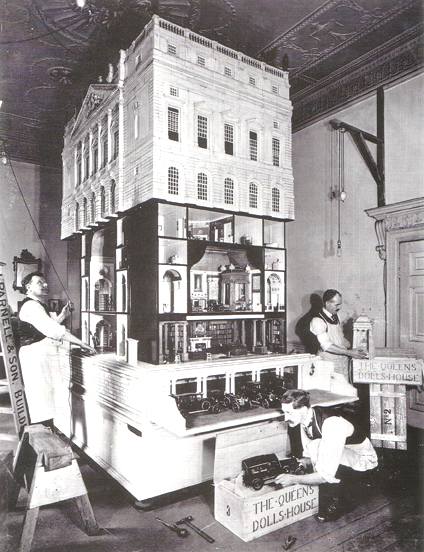 Миниатюрный дворец королевы Марии, хранится в Виндзорском замке, - это национальная реликвия Британии - был подарен в 1924 году.Кукольный дворец выполнен под руководством придворного архитектора Эдвина Лютенса. Дворецимеет размеры 2,5 метра в длину, 1,5 метра в ширину и 1,5 в высоту, создавался четыре года мастерами разных специальностей. Самый известный в России кукольный дом - «Нащокинский домик», выполненн по заказу Павла ВоиновичаНащокина. Над  домиком трудилось много мастеров. Рояль работы Вирта - на нем палочками можно сыгратьпьесы. Раздвижной обеденный стол - выполнен мастером Гамбсом. Посуда из хрусталя и фарфора для сервировки стола создана лучшим заводам России. Дом обошёлся хозяину в 40 тысяч рублей! [1]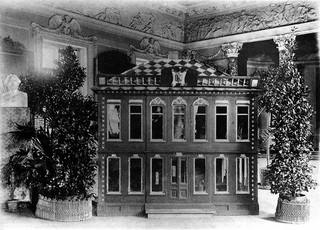 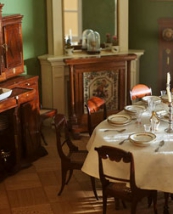 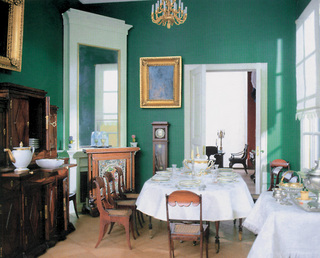 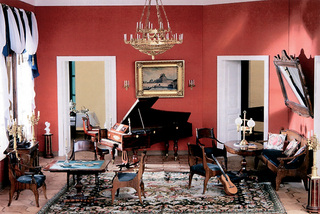 («Нащокинский домик». Гостиная. 1830-е гг. Всероссийский музей А.С. Пушкина. Санкт-Петербург)Кукольные дома - это часть «культуры миниатюр», и коллекционеры крошечных кукол и жилищ называют себя «miniaturists» — миниатюристы.Кукольные дома отражали вкусы и увлечения своей эпохи. Интерьеры повторяли изысканные художественные решения. Благодаря сохранившимся домикам можно увидеть не только красивые залы для пышных приемов и дорогое убранство комнат, но и как выглядели помещения для слуг, комнаты, где няни занимались с детьми. «Застывшее мгновение» комнат кукольного домика разных стран и эпох это наглядное пособие, рассматривая которое, потомки могут лучше понять и почувствовать прошлое.Сохранившиеся кукольные домики, находятся в разных музеях мира,  они отражают время, в которое были созданы и сами являются миниатюрными музеями.[1]Приложение 2Основы для румбокса. Варианты оформления (фото из интернета, автор неизвестен)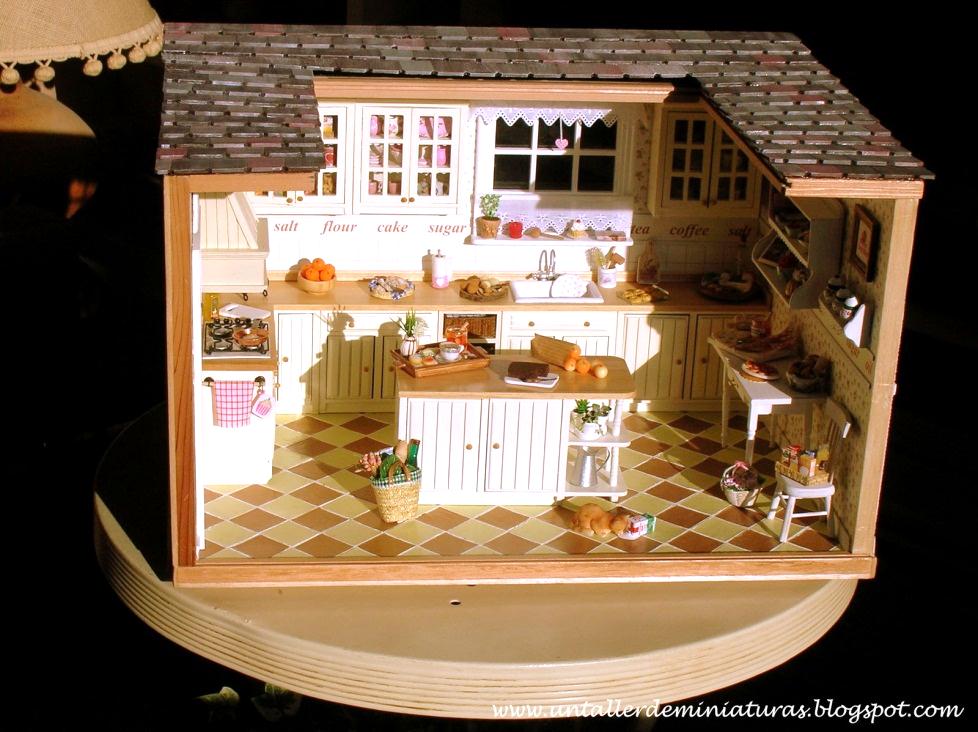 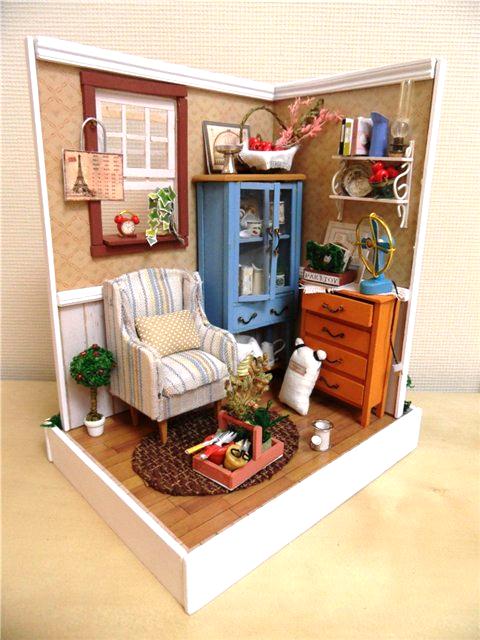 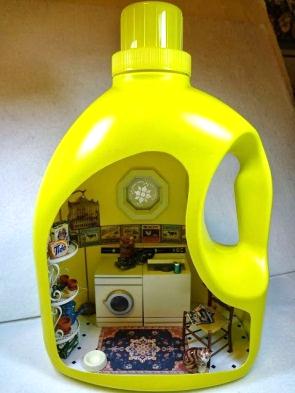 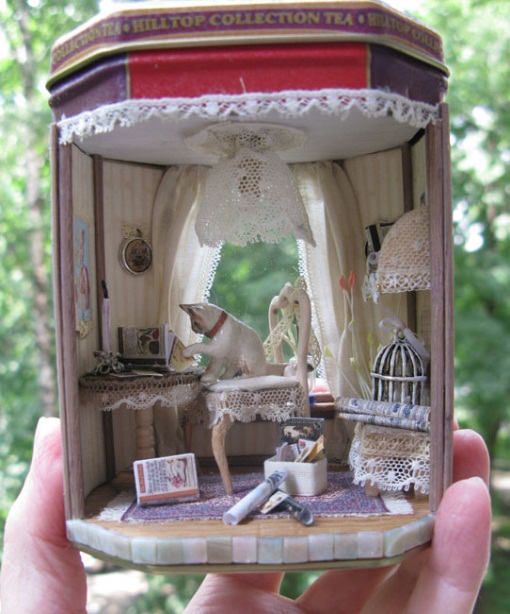 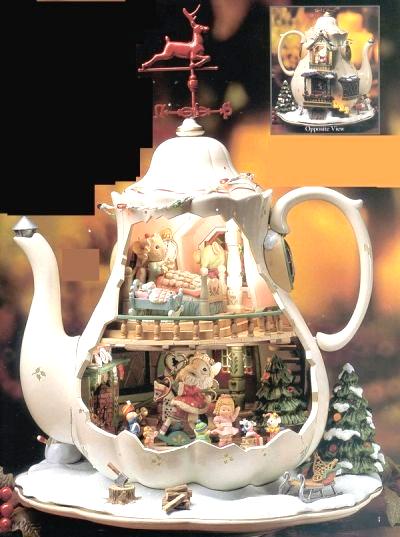 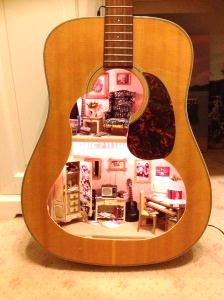 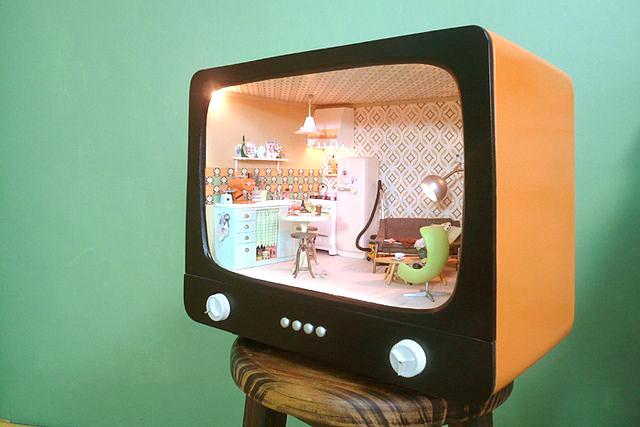 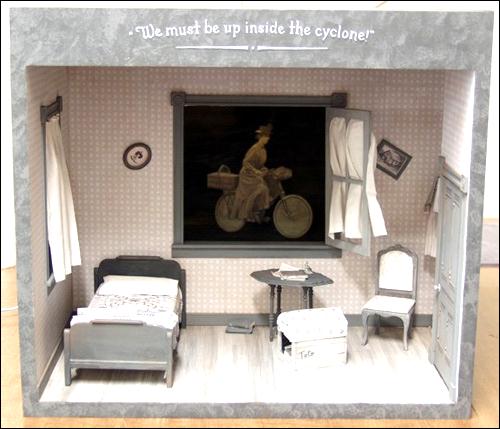 Приложение 3Деревенский стиль оформления кухни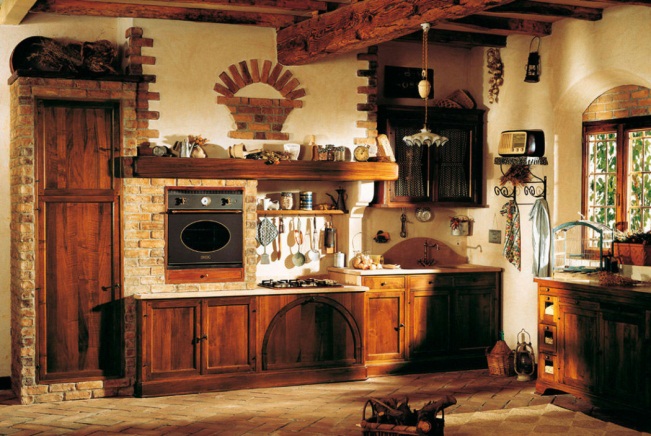 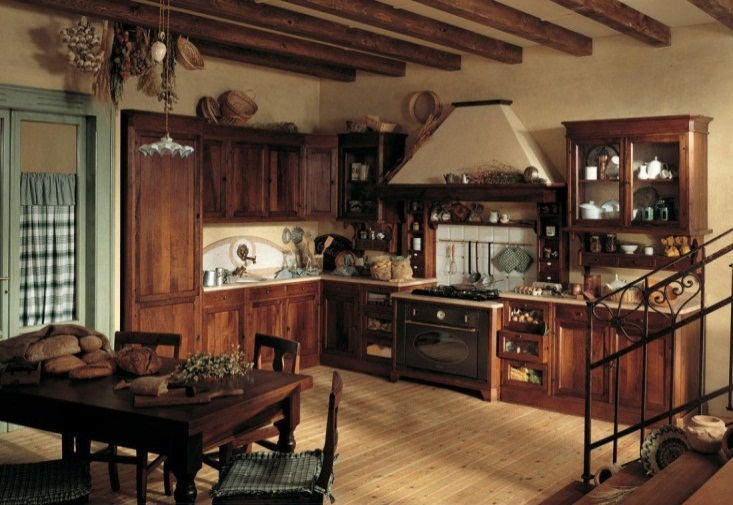 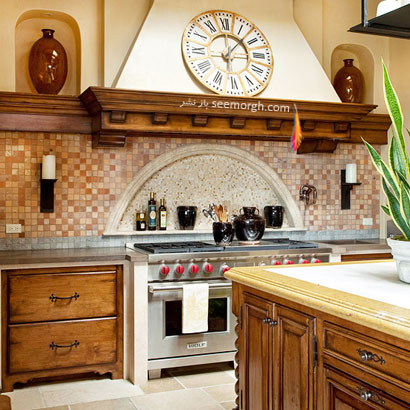 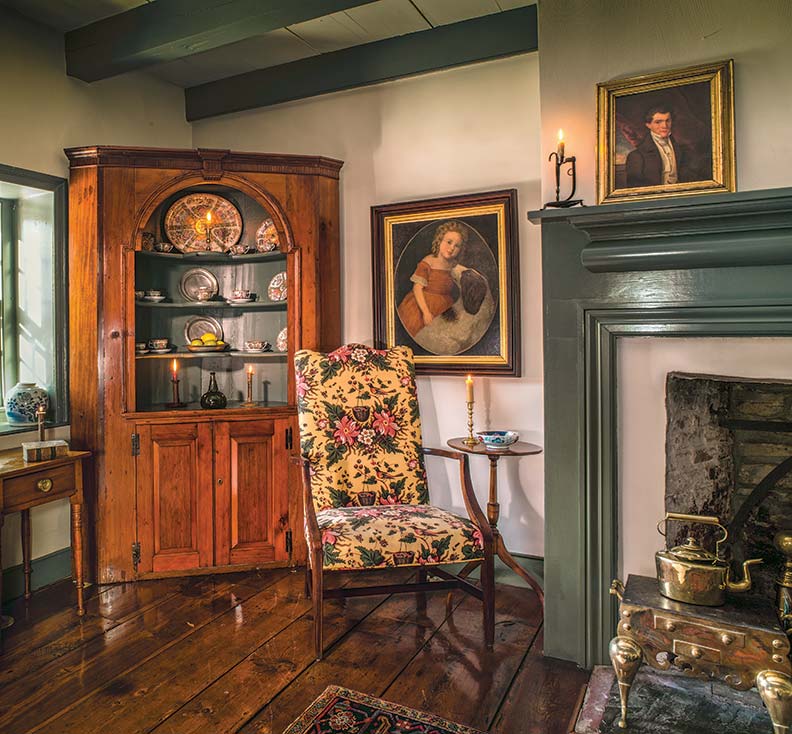 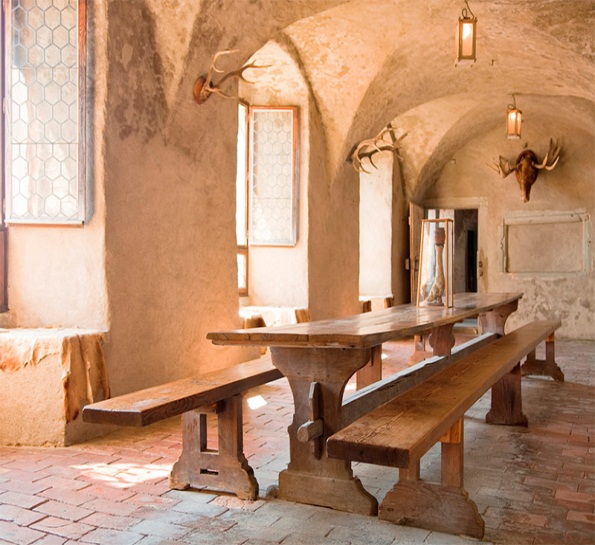 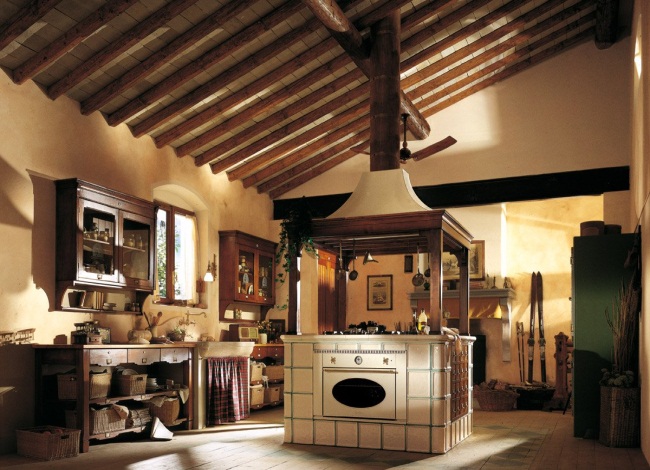 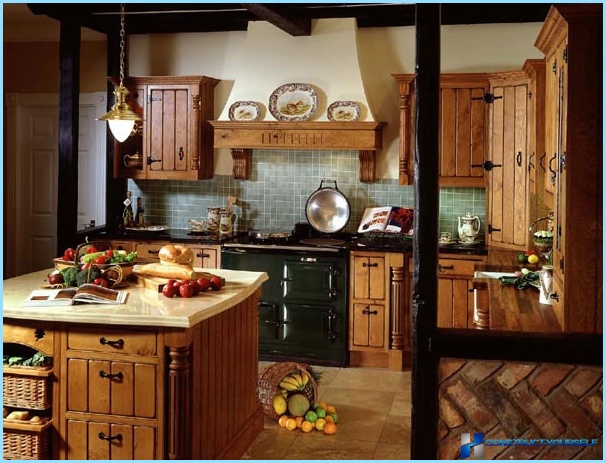 Приложение 4Материал для изготовления румбокса
Фанера, МДФ,ДВП         Гофрокартон Пенокартон ПВХ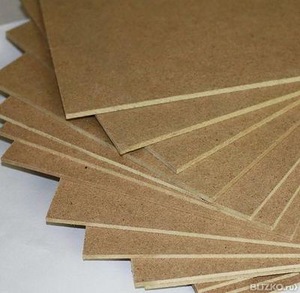 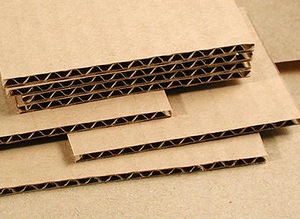 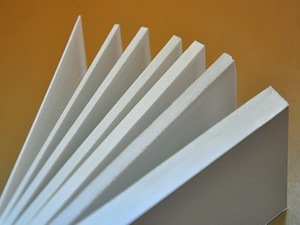 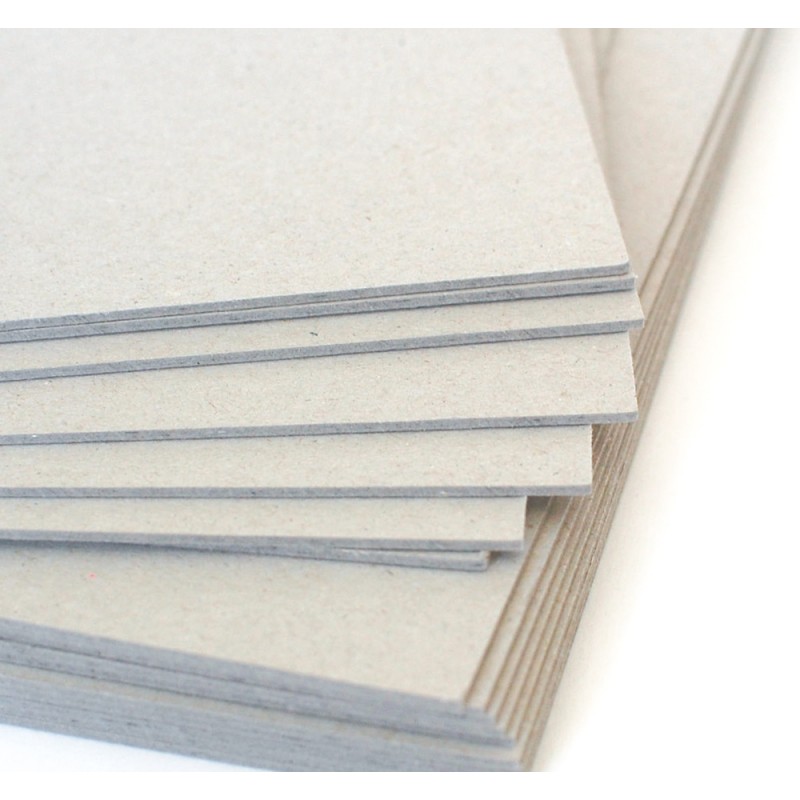 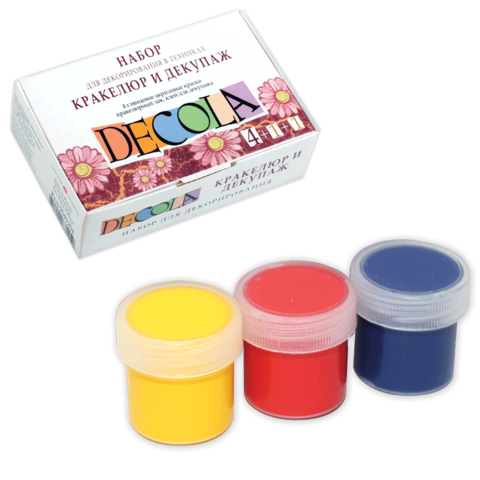 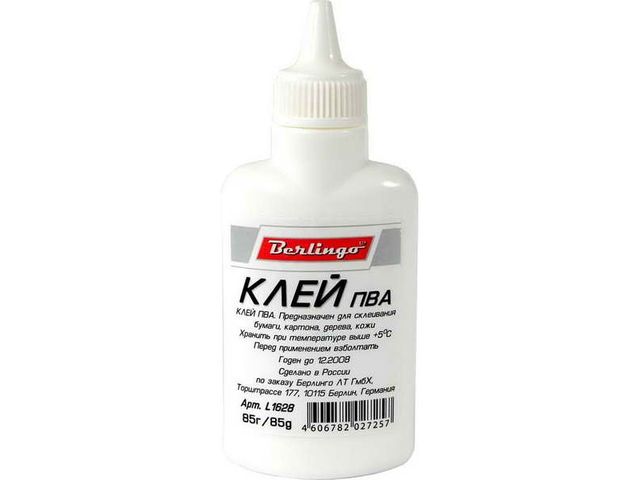 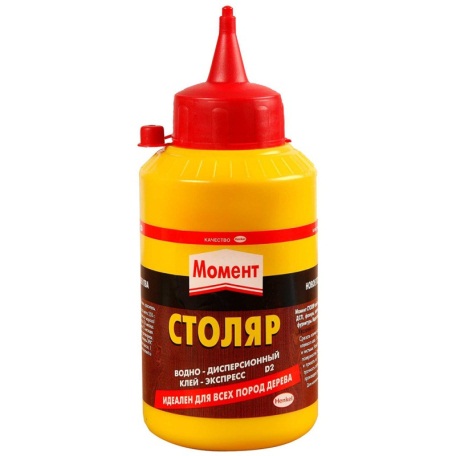 переплётный картон, акриловые краски, клей ПВА, клей ПВА «Момент»Инструменты для изготовления румбокса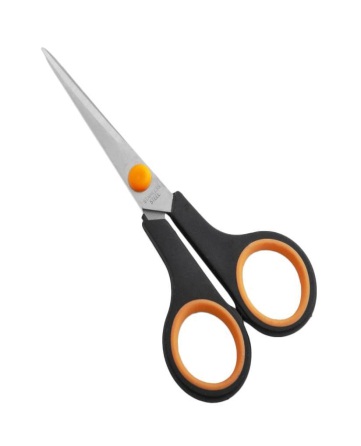 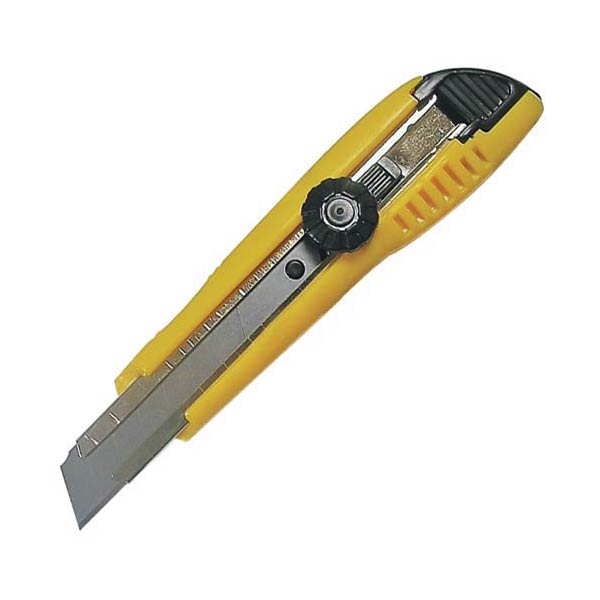 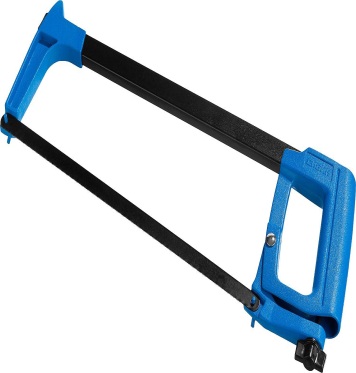 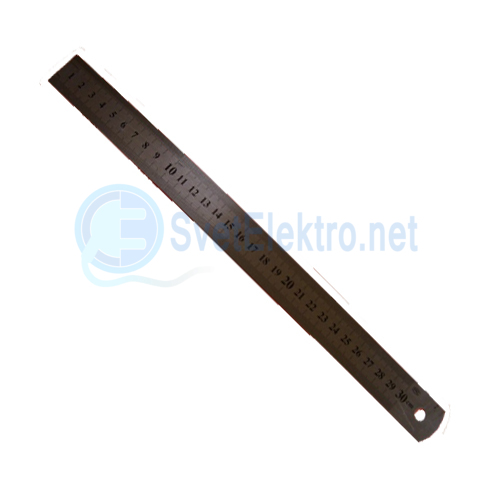 Приложение 5Варианты макета румбокса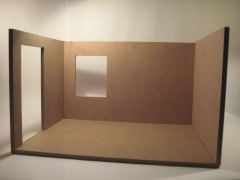 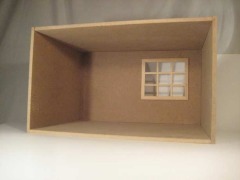 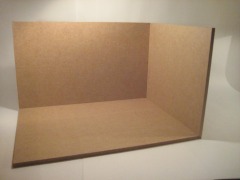 4 стены с окном и с дверью        5 стен с окном 3 стены без окнаДекор стен.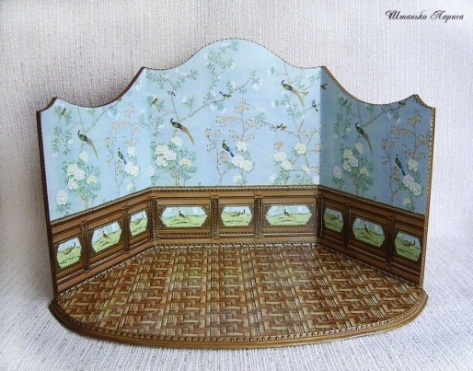 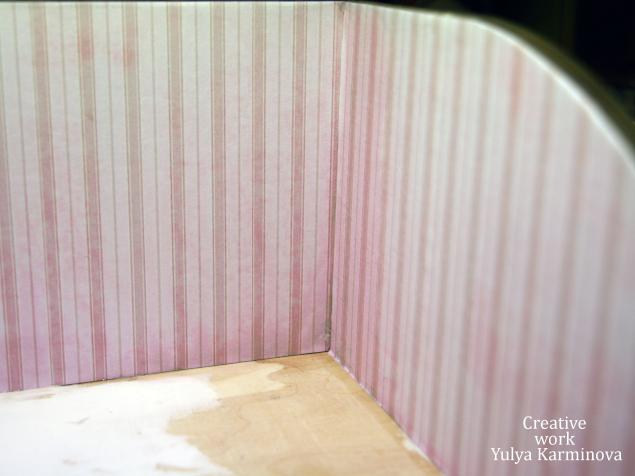 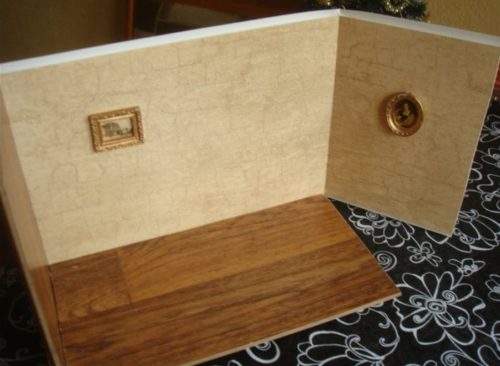 Обои с цветами Обои в полоску Обои однотонныеПол.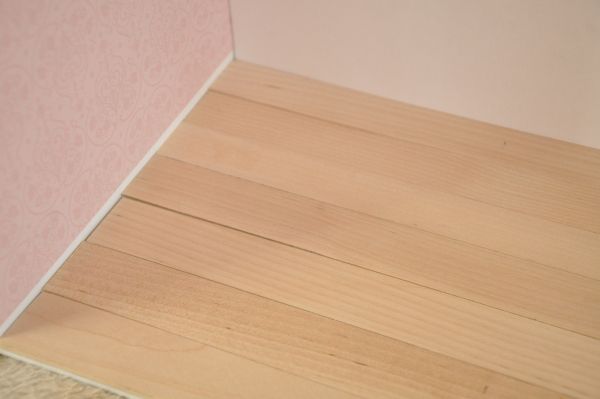 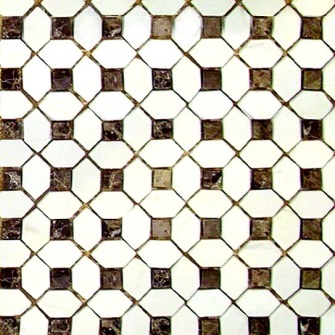 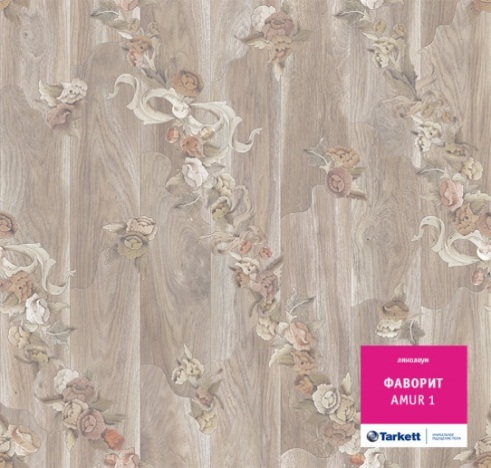 Пол из линеек Пол из самоклеющей пленки Линолеум Приложение 6Румбокс – «Кухня в деревенском стиле»Вытяжка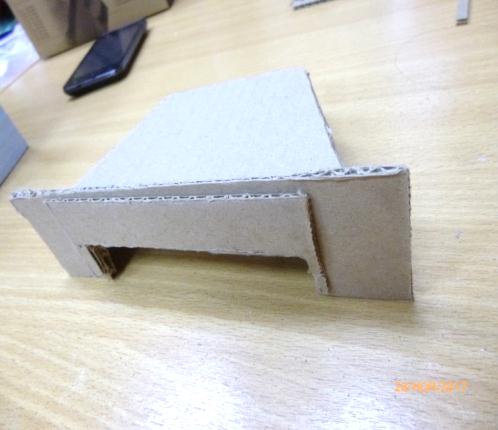 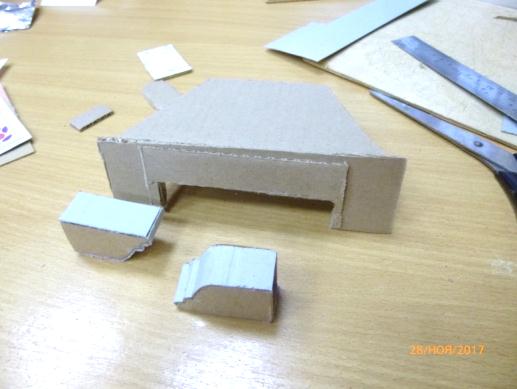 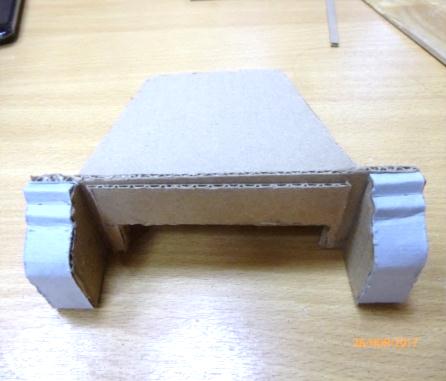 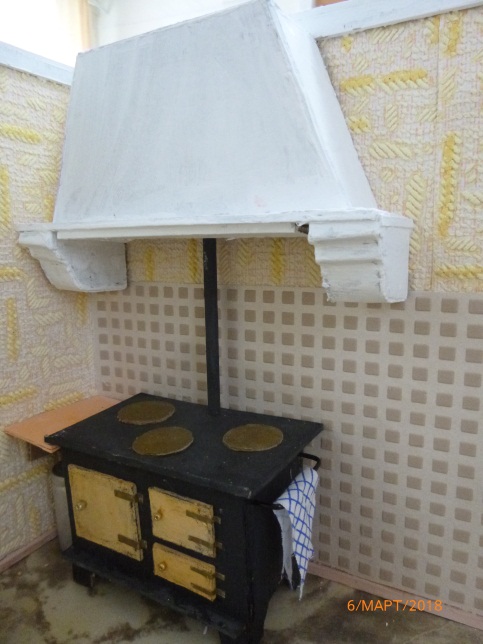 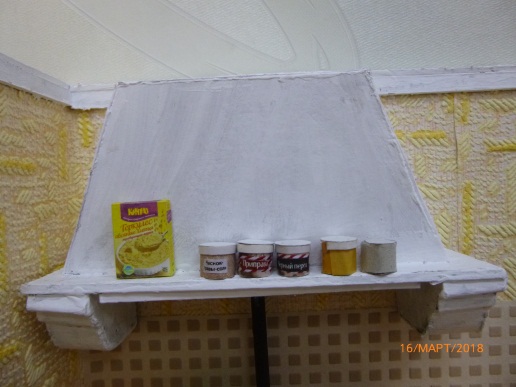 Стол для приготовления еды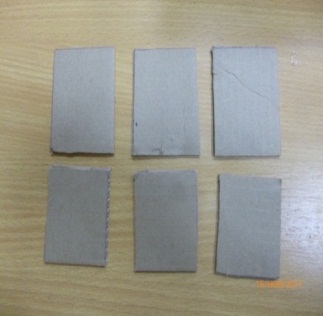 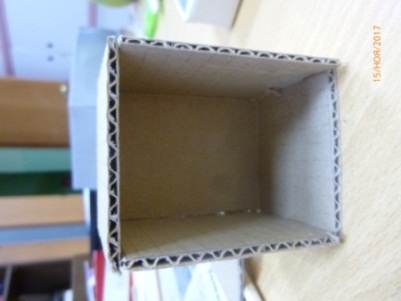 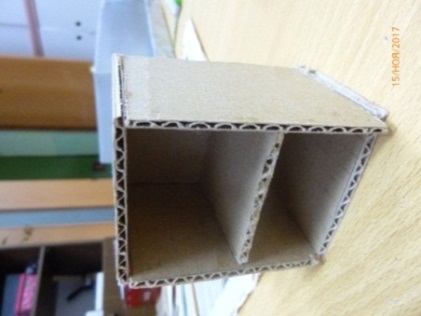 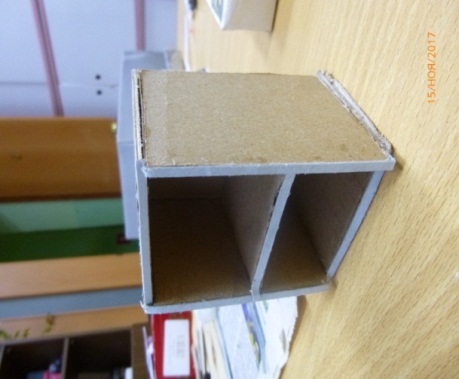 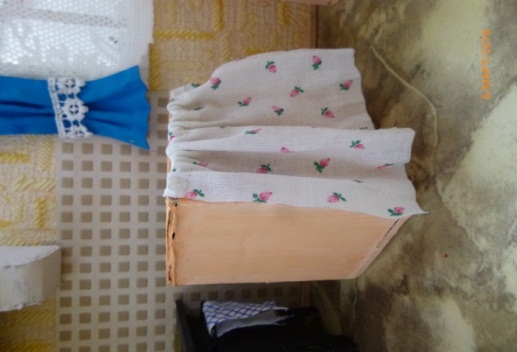 Шкаф для продуктов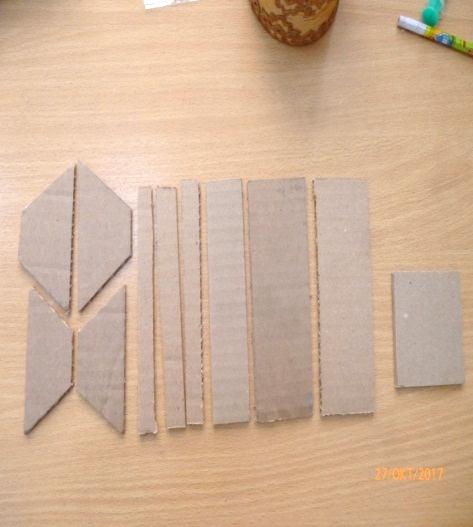 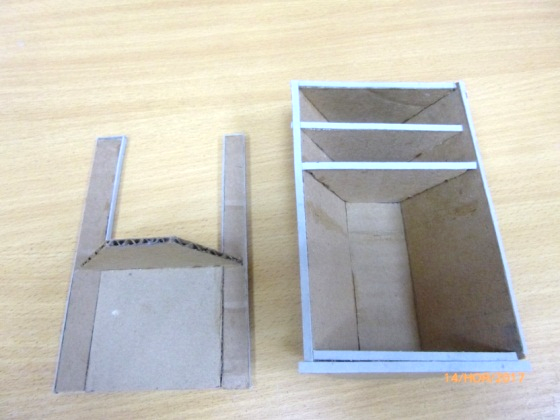 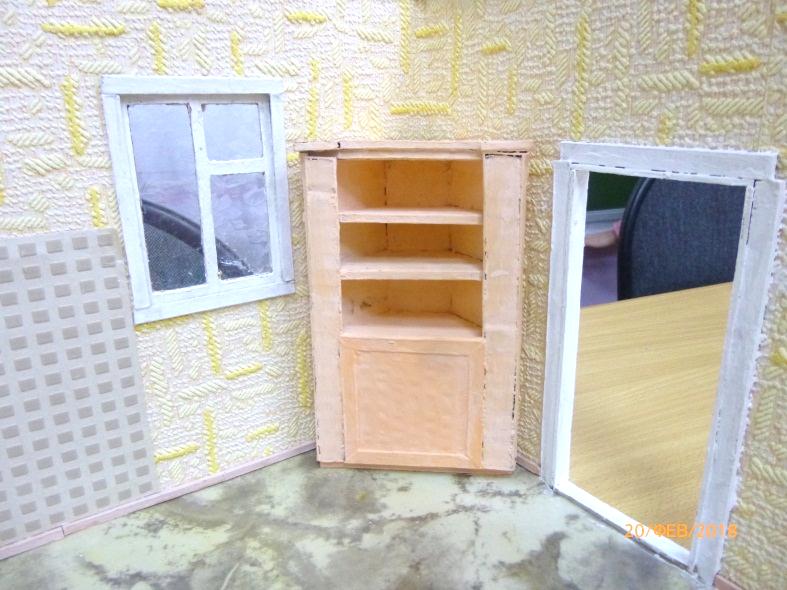 Обеденный стол и скамья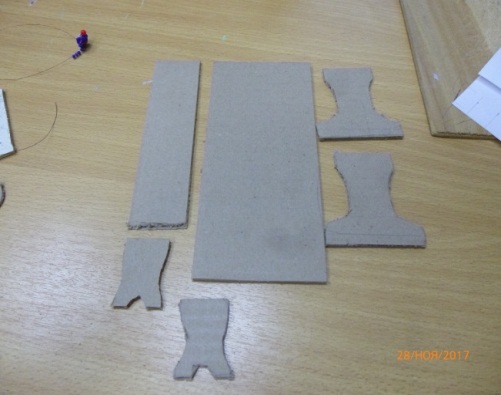 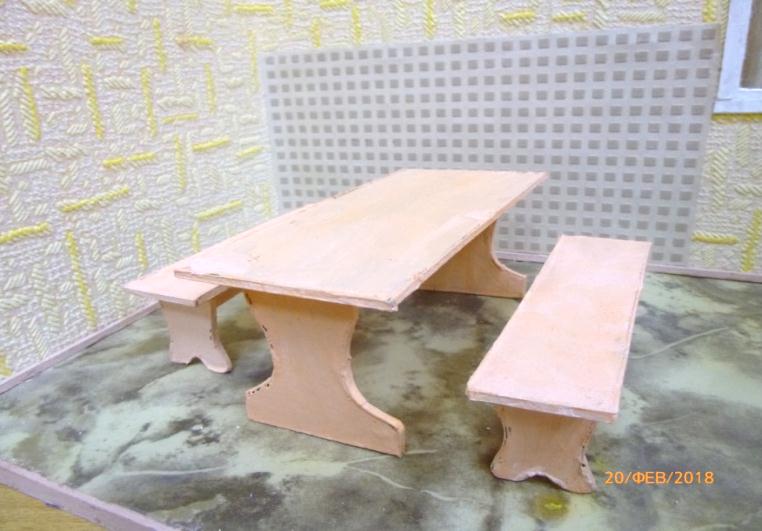 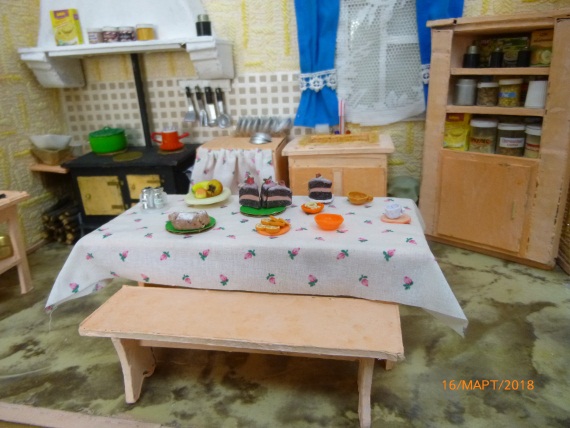 Общий вид кухни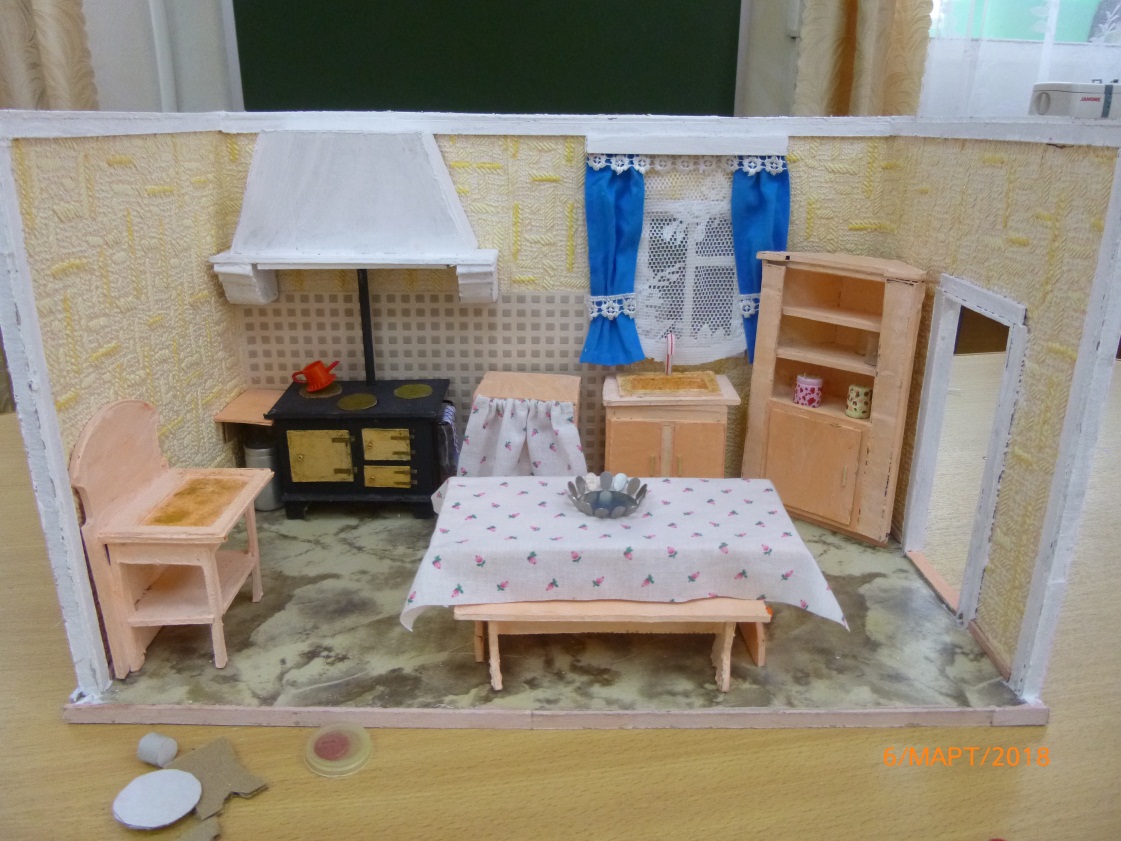 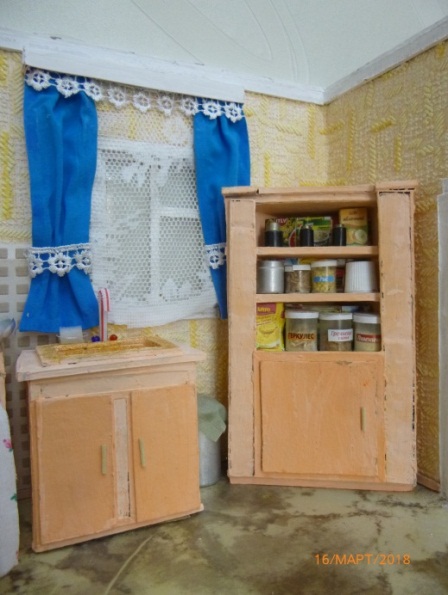 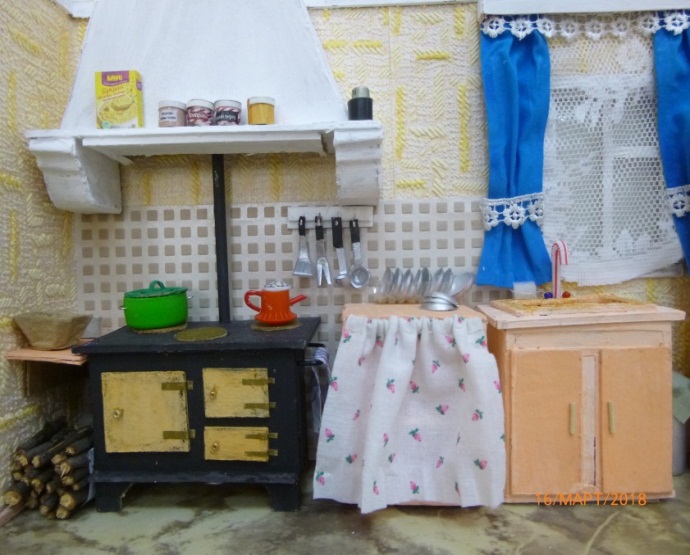 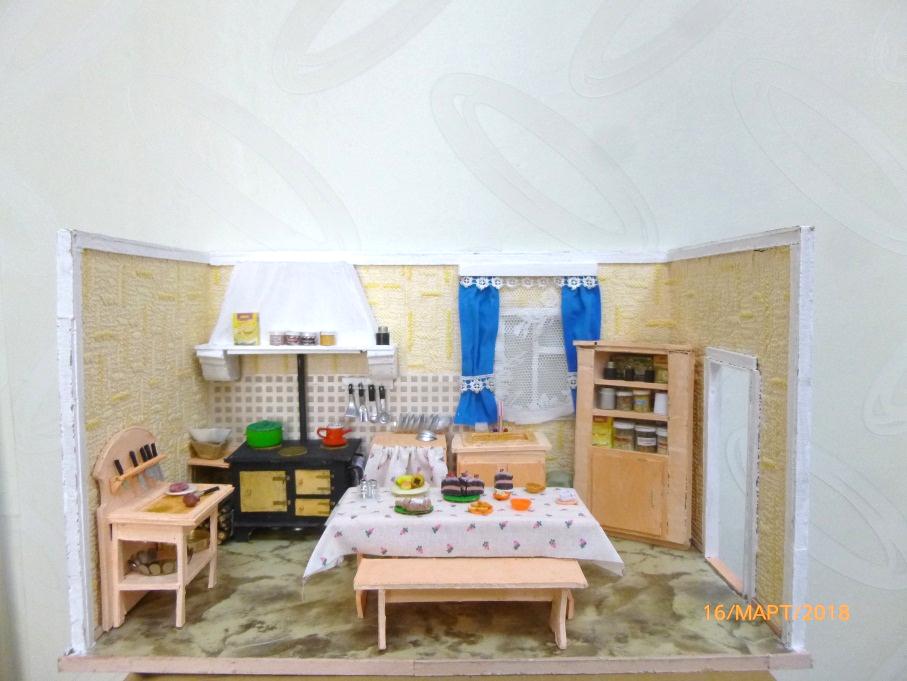 